Памятка 10 заповедей для родителей1. Не жди, что твой ребёнок будет таким, как ты, или таким, как ты хочешь. Помоги ему стать собой. 
2. Не требуй от ребёнка платы за то, что ты для него сделал. Ты дал ему жизнь. Как он может отблагодарить тебя? Он даст жизнь другому, тот — третьему, это и есть необратимый закон благодарности.
3. Не относись к проблемам ребёнка свысока. Жизнь дана каждому по силам, и будь уверен, ему она тяжела не меньше, чем тебе, а может, и больше, поскольку у него нет опыта.
4. Не вешай на ребёнка свои обиды, чтобы в старости не есть горький хлеб. Ибо что посеешь, то и пожнёшь.
5. Не унижай!
6. Не забывай, что самые важные встречи человека — его встречи с детьми. Обращай на них как можно больше внимания — мы никогда не можем знать, кого мы встречаем в ребёнке.
7. Не мучь себя, если не можешь сделать что-то для своего ребёнка. Мучь, если можешь, но не делаешь. Помни, для ребёнка сделано недостаточно, если не сделанное всё возможное.
8. Ребёнок — не тиран, который завладевает твоей жизнью, и не только плод твоей плоти и крови. Это та драгоценная чаша, которую Жизнь дала тебе на хранение и развитие в ней творческого огня. Ребёнок — разворачивающаяся, как свиток, любовь отца и матери, у которых будет расти не «наше», не «своё", не «собственное» дитя, но таинственная душа, данная на хранение и сопровождение, пока неопытна и беззащитна.
9. Умей любить чужого ребёнка. Никогда не делай чужому то, что не хотел бы, что бы делали твоему.
10. Люби своего ребёнка любым — не талантливым, некрасивым, неудачливым, люби глупым, неуправляемым маленьким; люби нескладным, эгоистичным, сердитым подростком; люби не оправдавшим надежды и ожидания и надежды, скрытным, странным, несчастным взрослым… Общаясь с ним — радуйся всегда с полным правом, потому что ребёнок — это твой праздник, который пока с тобой.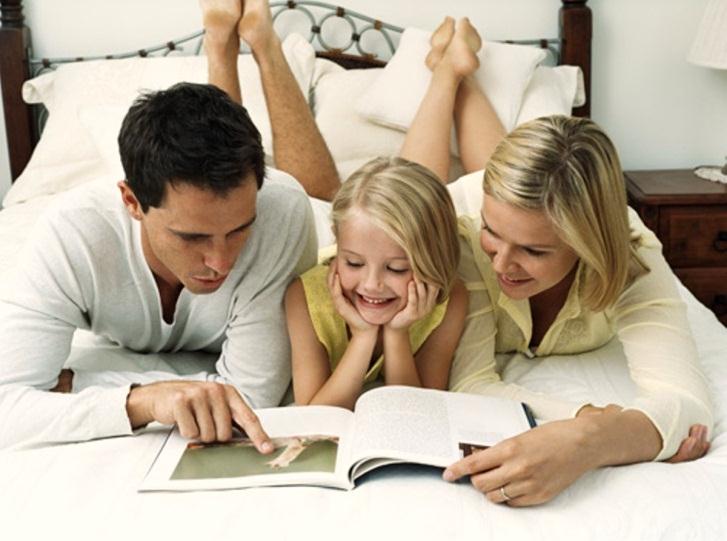 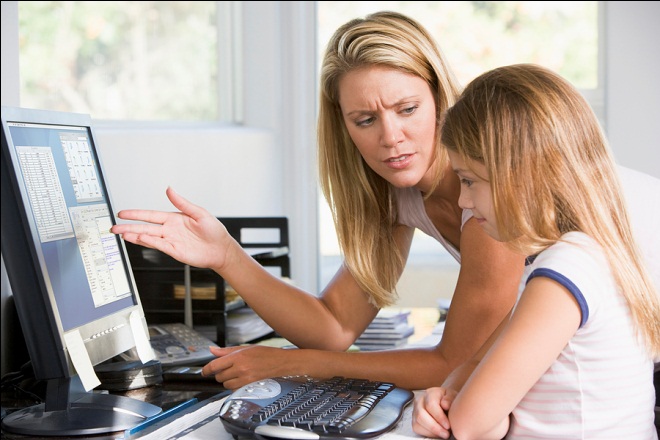 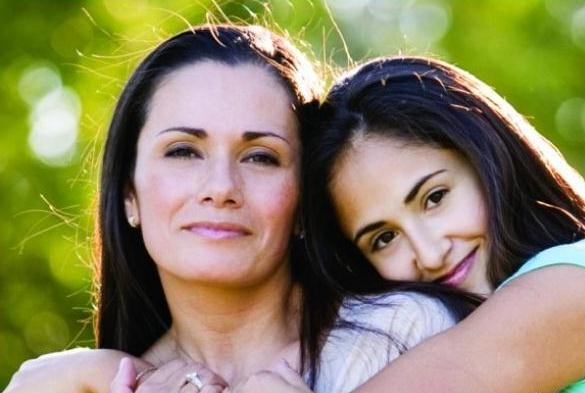 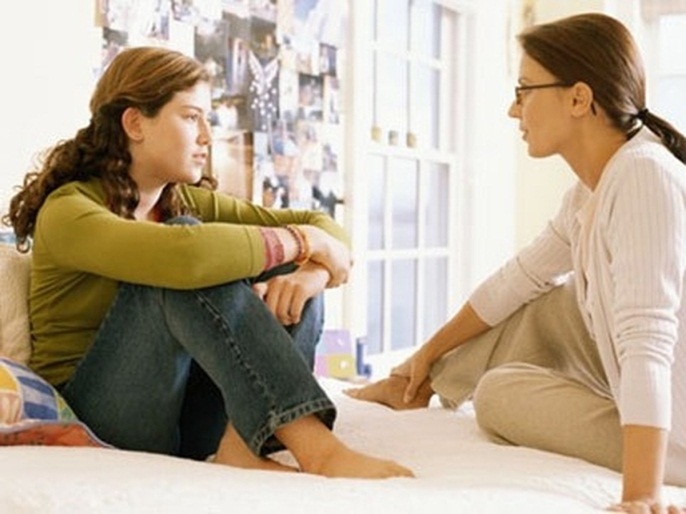 